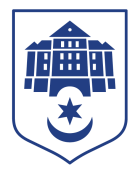 ТЕРНОПІЛЬСЬКА МІСЬКА РАДАПОСТІЙНА КОМІСІЯз питань містобудуванняПротокол засідання комісії №2від 26.01.2022Всього членів комісії: 	(6) Назарій Редьква, Андрій Грицишин, Юрій Смакоуз, Артур Шатарський, Олександр Россомаха, Мар’яна Головко.Присутні члени комісії: 	(6) Назарій Редьква, Андрій Грицишин, Юрій Смакоуз, Артур Шатарський, Олександр Россомаха, Мар’яна Головко.Відсутні члени комісії:	(0) Кворум є. Засідання комісії правочинне.На засідання комісії запрошені:Ігор Гірчак – секретар ради;Василь Бесага – начальник управління  містобудування, архітектури та кадастру;Віктор Кібляр – начальник відділу земельних ресурсів;Юлія Чорна – начальник організаційного відділу ради управління організаційно – виконавчої роботи.Присутні з власної ініціативи:Ольга Шахін – депутат міської ради;Головуючий – голова комісії Назарій Редьква.Слухали:	Про затвердження порядку денного засідання комісії, відповідно до листа від 24.01.2022  № 1351.Виступив:  	Віктор Кібляр, який запропонував зняти з розгляду наступні питання:-	Про надання дозволу на розроблення проекту землеустрою щодо відведення земельної ділянки за адресою проспект Степана Бандери ПП «Мозаїка-91»-	Про надання дозволу на укладання договору земельного сервітуту за адресою вул. Митрополита Шептицького ТОВ «ВІП Маркет»Виступив:  	Віктор Кібляр, який запропонував доповнити порядок денний наступними питаннями:-	Про затвердження проекту землеустрою щодо відведення земельної ділянки  за адресою вул. Білецька, 67 м. Тернопіль Західноукраїнському національному університету-	Про затвердження проекту землеустрою щодо відведення земельної ділянки  за адресою вул. Білецька, 67 м. Тернопіль Західноукраїнському національному університету-   Про надання дозволу на розроблення проекту землеустрою щодо відведення земельної ділянки за адресою вул. Над Ставом гр. Сачику М. М.-	Про надання дозволу на розроблення проектів землеустрою щодо відведення земельних ділянок за адресою вул. М.  Шептицького-   Про надання дозволу на розроблення проекту землеустрою щодо відведення земельної ділянки за адресою бульв. П. Куліша, 1 гр. Бухті І.О., Ждасі І.В.-	Про затвердження технічної документації із землеустрою щодо встановлення меж земельної ділянки в натурі (на місцевості) за адресою вул.Чумацька,17 гр.Грицику І.М., Жалій Л.І., Ковалю А.І.-	Про затвердження проекту землеустрою щодо відведення земельної ділянки за адресою с. Малашівці Тернопільського району Тернопільської області, яке належить до Тернопільської міської територіальної громади, гр. Гуралю В.Б.-	Про затвердження проекту землеустрою щодо відведення земельної ділянки за адресою с. Малашівці Тернопільського району Тернопільської області, яке належить до Тернопільської міської територіальної громади, гр. Кобилинській Н.З.-	Про затвердження проекту землеустрою щодо відведення земельної ділянки за адресою вул. Живова, 11 гр. Лещишин Г.Д., Лещишину С.В., Дончаку М.М., Зазуляку І.Є.-	Про надання дозволу на розроблення проекту землеустрою щодо відведення земельної ділянки за адресою вул. Шкільна, 6 с. Чернихів (в межах населеного пункту) Тернопільського району Тернопільської області, яке належить до Тернопільської міської територіальної громади, гр. Парасевичу О.Р.Виступив:  	Василь Бесага,який запропонував доповнити порядок денний наступними питаннями:-	Про затвердження містобудівної документації «Генеральний план с. Вертелка Тернопільської міської територіальної громади»-	Про затвердження містобудівної документації «Детальний план території, обмеженої вул. Проектна №7, вул. Проектна №4, вул. Проектна №3, вул. Богуна, вул. Галицька, вул. За Долиною, в с. Малашівці Тернопільської міської територіальної громади»Результати голосування за затвердження порядку денного, враховуючи пропозиції Віктора Кібляра та Василя Бесаги: За - 6, проти-0, утримались-0. Рішення прийнято.ВИРІШИЛИ:	    Затвердити порядок денний комісії. Порядок денний засідання:Слухали:	Про надання дозволу на розроблення технічної документації із землеустрою щодо встановлення меж земельної ділянки в натурі (на місцевості) за адресою с. Кобзарівка Тернопільського району Тернопільської області, яке належить до Тернопільської міської територіальної громади, гр. Немчук О.Я.Доповідав:	Віктор КіблярРезультати голосування за проект рішення: За - 6, проти-0, утримались-0. Рішення прийнято.Вирішили:	Рішення комісії №1 додаєтьсяСлухали:	Про надання дозволу на розроблення технічних документацій із землеустрою щодо встановлення меж земельних ділянок в натурі (на місцевості) за адресою вул. Золотогірська, 28 (гр. Костик С. Я. та інші)Доповідав:	Віктор КіблярРезультати голосування за проект рішення: За - 6, проти-0, утримались-0. Рішення прийнято.Вирішили:	Рішення комісії №2 додаєтьсяСлухали:	Про затвердження технічної документації із землеустрою щодо встановлення меж земельної ділянки в натурі (на місцевості) за адресою вул.Текстильна, 28а ТОВ «ВЕСТ ОЙЛ ГРУП»Доповідав:	Віктор КіблярРезультати голосування за проект рішення: За - 0, проти-0, утримались-6. Рішення не прийнято.Вирішили:	Рішення комісії №3 додаєтьсяСлухали:	Про надання дозволу на розроблення технічної документації із землеустрою щодо встановлення меж земельної ділянки в натурі (на місцевості) за адресою вул. Зелена, 30 с. Малашівці (в межах населеного пункту) Тернопільського району Тернопільської області, яке належить до Тернопільської міської територіальної громади, гр. Бригідиру В.М.Доповідав:	Віктор КіблярРезультати голосування за проект рішення: За - 6, проти-0, утримались-0. Рішення прийнято.Вирішили:	Рішення комісії №4 додаєтьсяСлухали:	Про надання дозволу на розроблення технічної документації із землеустрою щодо встановлення меж земельної ділянки в натурі (на місцевості) за адресою с. Іванківці Тернопільського району Тернопільської області, яке належить до Тернопільської міської територіальної громади, гр. Мізерній П.П.Доповідав:	Віктор КіблярРезультати голосування за проект рішення: За - 6, проти-0, утримались-0. Рішення прийнято.Вирішили:	Рішення комісії №5 додаєтьсяСлухали:	Про затвердження технічної документації із землеустрою щодо встановлення меж земельної ділянки в натурі (на місцевості) за адресою вул. Зелена, 18 с. Іванківці (в межах населеного пункту) Тернопільського району Тернопільської області, яке належить до Тернопільської міської територіальної громади, гр. Свистуну В.В.Доповідав:	Віктор КіблярРезультати голосування за проект рішення: За - 6, проти-0, утримались-0. Рішення прийнято.Вирішили:	Рішення комісії №6 додаєтьсяСлухали:	Про розгляд заяви Баривки В.П.Доповідав:	Віктор КіблярРезультати голосування за проект рішення: За - 6, проти-0, утримались-0. Рішення прийнято.Вирішили:	Рішення комісії №7 додаєтьсяСлухали:	Про затвердження технічної документації із землеустрою щодо поділу земельної ділянки за адресою вул.Чернівецька релігійній організації «Управління Тернопільсько-Бучацької єпархії УПЦ (ПЦУ)»Доповідав:	Віктор КіблярРезультати голосування за проект рішення: За - 6, проти-0, утримались-0. Рішення прийнято.Вирішили:	Рішення комісії №8 додаєтьсяСлухали:	Про продаж земельної ділянки, наданої для обслуговування закладу громадського харчування з розвинутою інфраструктурою та організацією обслуговування клієнтів на автомобілях за адресою вул. І.Мазепи,30 ТОВ «ЗОДІАК ЛЮКС»Доповідав:	Віктор КіблярРезультати голосування за проект рішення: За - 6, проти-0, утримались-0. Рішення прийнято.Вирішили:	Рішення комісії №9 додаєтьсяСлухали:	Про затвердження проекту землеустрою щодо відведення земельної ділянки за адресою вул. С. Будного гр. Берегуляку О. Ф.Доповідав:	Віктор КіблярРезультати голосування за проект рішення: За - 6, проти-0, утримались-0. Рішення прийнято.Вирішили:	Рішення комісії №10 додаєтьсяСлухали:	Про надання дозволу на розроблення технічної документації із землеустрою щодо встановлення меж земельних ділянок в натурі (на місцевості) за адресою с. Носівці Тернопільського району Тернопільської області, яке належить до Тернопільської міської територіальної громади, гр. Дайчаку А.М.Доповідав:	Віктор КіблярРезультати голосування за проект рішення: За - 6, проти-0, утримались-0. Рішення прийнято.Вирішили:	Рішення комісії №11 додаєтьсяСлухали:	Про затвердження технічної документації із землеустрою щодо встановлення меж земельної ділянки в натурі (на місцевості) за адресою вул.Північна,6 гр.Тимошеку Н.С.Доповідав:	Віктор КіблярРезультати голосування за проект рішення: За - 6, проти-0, утримались-0. Рішення прийнято.Вирішили:	Рішення комісії №12 додаєтьсяСлухали:	Про надання дозволу на складання технічних документацій з нормативної грошової оцінки земель Тернопільської міської територіальної громади (с.Городище, с.Носівці)Доповідав:	Віктор КіблярРезультати голосування за проект рішення: За - 6, проти-0, утримались-0. Рішення прийнято.Вирішили:	Рішення комісії №13 додаєтьсяСлухали:	Про затвердження проекту землеустрою щодо відведення земельної ділянки за адресою вул.Микулинецька гр.Паньчуку Я.В.Доповідав:	Віктор КіблярРезультати голосування за проект рішення: За - 0, проти-0, утримались-6. Рішення не прийнято.Вирішили:	Рішення комісії №14 додаєтьсяСлухали:	Про затвердження проекту землеустрою щодо відведення земельної ділянки за адресою вул.Проектна гр.Швецю В.ВДоповідав:	Віктор КіблярРезультати голосування за проект рішення: За – 3( Назарій Редьква, Мар’яна Головко, Олександр Россомаха), проти-0, утримались-3(Андрій Грицишин, Юрій Смакоуз, Артур Шатарський). Рішення не прийнято.Вирішили:	Рішення комісії №15 додаєтьсяСлухали:	Про надання дозволу на розроблення проекту землеустрою щодо відведення  земельної ділянки за адресою вул. Н.Яремчука, 48а гр. Бойко Г.І.Доповідав:	Віктор КіблярРезультати голосування за проект рішення: За - 0, проти-0, утримались-6. Рішення не прийнято.Вирішили:	Рішення комісії №16 додаєтьсяСлухали:	Про надання дозволу на розроблення проекту землеустрою щодо відведення земельної ділянки за адресою вул.Микулинецька,115/199а гр.Михайлюку Т.О.Доповідав:	Віктор КіблярРезультати голосування за проект рішення: За - 6, проти-0, утримались-0. Рішення прийнято.Вирішили:	Рішення комісії №17 додаєтьсяСлухали:	Про затвердження проекту землеустрою щодо відведення земельної ділянки за адресою с. Кобзарівка Тернопільського району Тернопільської області, яке належить до Тернопільської міської територіальної громади, гр. Лопушанській Н.М.Доповідав:	Віктор КіблярРезультати голосування за проект рішення: За - 6, проти-0, утримались-0. Рішення прийнято.Вирішили:	Рішення комісії №18 додаєтьсяСлухали:	Про затвердження проекту землеустрою щодо відведення земельної ділянки за адресою с. Кобзарівка Тернопільського району Тернопільської області, яке належить до Тернопільської міської територіальної громади, гр. Невідомому Р.С.Доповідав:	Віктор КіблярРезультати голосування за проект рішення: За - 6, проти-0, утримались-0. Рішення прийнято.Вирішили:	Рішення комісії №19 додаєтьсяСлухали:	Про затвердження проекту землеустрою щодо відведення земельної ділянки для обслуговування багатоквартирного житлового будинку за адресою вул. Тролейбусна,13 ОСББ «Тролейбусна 13»Доповідав:	Віктор КіблярРезультати голосування за проект рішення: За - 6, проти-0, утримались-0. Рішення прийнято.Вирішили:	Рішення комісії №20 додаєтьсяСлухали:	Про затвердження проекту землеустрою щодо відведення земельної ділянки за адресою  с. Плесківці Тернопільського району Тернопільської області, яке належить до Тернопільської міської територіальної громади, гр. Репаку Л.В.Доповідав:	Віктор КіблярРезультати голосування за проект рішення: За - 6, проти-0, утримались-0. Рішення прийнято.Вирішили:	Рішення комісії №21 додаєтьсяСлухали:	Про затвердження проекту землеустрою щодо відведення земельної ділянки за адресою вул.Південна,30 гр.Сухінському П.В.Доповідав:	Віктор КіблярРезультати голосування за проект рішення: За - 6, проти-0, утримались-0. Рішення прийнято.Вирішили:	Рішення комісії №22 додаєтьсяСлухали:	Про надання дозволу на розроблення проекту землеустрою щодо відведення земельної ділянки за адресою вул.Молодіжна,5 гр.Чубі Б.М.Доповідав:	Віктор КіблярРезультати голосування за проект рішення: За - 6, проти-0, утримались-0. Рішення прийнято.Вирішили:	Рішення комісії №23 додаєтьсяСлухали:	Про передачу безоплатно у власність земельної ділянки за адресою вул. Гетьмана П. Дорошенка, 7а гр. Кучеру Р. М.Доповідав:	Віктор КіблярРезультати голосування за проект рішення: За - 6, проти-0, утримались-0. Рішення прийнято.Вирішили:	Рішення комісії №24 додаєтьсяСлухали:	Про затвердження проекту землеустрою щодо відведення земельної ділянки за адресою вул. Д.Лук’яновича,8 Олійник Н.М., Олійник А.ВДоповідав:	Віктор КіблярРезультати голосування за проект рішення: За - 6, проти-0, утримались-0. Рішення прийнято.Вирішили:	Рішення комісії №25 додаєтьсяСлухали:	Про затвердження проекту землеустрою щодо відведення земельної ділянки за адресою вул. Галицька,7а гр.Климчук К.В.Доповідав:	Віктор КіблярРезультати голосування за проект рішення: За - 6, проти-0, утримались-0. Рішення прийнято.Вирішили:	Рішення комісії №26 додаєтьсяСлухали:	Про затвердження проекту землеустрою щодо відведення земельної ділянки за адресою вул. Генерала Ю. Тютюнника,1а гр.Заяць О. І.Доповідав:	Віктор КіблярРезультати голосування за проект рішення: За - 6, проти-0, утримались-0. Рішення прийнято.Вирішили:	Рішення комісії №27 додаєтьсяСлухали:	Про надання дозволу на розроблення проекту землеустрою щодо відведення земельної ділянки за адресою вул. Гірняка гр. Гуменюку С. В.Доповідав:	Віктор КіблярРезультати голосування за проект рішення: За - 6, проти-0, утримались-0. Рішення прийнято.Вирішили:	Рішення комісії №28 додаєтьсяСлухали:	Про надання дозволу на розроблення проектів землеустрою щодо відведення земельних ділянок за адресою вул. Бережанська,55а (гр. Григус В. С. та інші)Доповідав:	Віктор КіблярРезультати голосування за проект рішення: За - 6, проти-0, утримались-0. Рішення прийнято.Вирішили:	Рішення комісії №29 додаєтьсяСлухали:	Про надання дозволу на розроблення проекту землеустрою щодо відведення земельної ділянки за адресою вул.Березова,16/6 гр.Малець О.В.Доповідав:	Віктор КіблярРезультати голосування за проект рішення: За - 6, проти-0, утримались-0. Рішення прийнято.Вирішили:	Рішення комісії №30 додаєтьсяСлухали:	Про надання дозволу на розроблення проекту землеустрою щодо відведення земельної ділянки за адресою вул.Березова,16/5 гр.Сінькевич О.М.Доповідав:	Віктор КіблярРезультати голосування за проект рішення: За - 6, проти-0, утримались-0. Рішення прийнято.Вирішили:	Рішення комісії №31 додаєтьсяСлухали:	Про затвердження проекту землеустрою щодо відведення земельної ділянки за адресою вул.Калинова гр.Вельгію О.М.Доповідав:	Віктор КіблярРезультати голосування за проект рішення: За - 6, проти-0, утримались-0. Рішення прийнято.Вирішили:	Рішення комісії №32 додаєтьсяСлухали:	Про затвердження проектів землеустрою щодо відведення земельних ділянок за адресою вул. С. Будного, 1 (гр. Миндзар О. В. та інші)Доповідав:	Віктор КіблярРезультати голосування за проект рішення: За - 6, проти-0, утримались-0. Рішення прийнято.Вирішили:	Рішення комісії №33 додаєтьсяСлухали:	Про надання дозволу на розроблення проекту землеустрою щодо відведення земельної ділянки по зміні її цільового призначення за адресою вул. Хліборобна,14 гр. Васильків Б.С.Доповідав:	Віктор КіблярРезультати голосування за проект рішення: За -  0, проти-0, утримались-6. Рішення не прийнято.Вирішили:	Рішення комісії №34 додаєтьсяСлухали:	Про надання дозволу на розроблення проекту землеустрою щодо відведення земельної ділянки по зміні її цільового призначення за адресою вул.Мирна,63 гр.Бойко Н.Я.Доповідав:	Віктор КіблярРезультати голосування за проект рішення: За - 0, проти-0, утримались-6. Рішення не прийнято.Вирішили:	Рішення комісії №35 додаєтьсяСлухали:	Про затвердження проекту землеустрою щодо відведення земельної ділянки за адресою вул. Бродівська,55 ПП «СМП фірма «АВС»Доповідав:	Віктор КіблярРезультати голосування за проект рішення: За - 6, проти-0, утримались-0. Рішення прийнято.Вирішили:	Рішення комісії №36 додаєтьсяСлухали:	Про затвердження технічної документації із землеустрою щодо встановлення меж земельної ділянки в натурі (на місцевості) за адресою вул.Я.Стецька гр.Віцентому Т.П.Доповідав:	Віктор КіблярРезультати голосування за проект рішення: За - 0, проти-0, утримались-6. Рішення не прийнято.Вирішили:	Рішення комісії №37 додаєтьсяСлухали:	Про внесення змін в рішення міської радиДоповідав:	Віктор КіблярРезультати голосування за проект рішення: За - 6, проти-0, утримались-0. Рішення прийнято.Вирішили:	Рішення комісії №38 додаєтьсяСлухали:	Про затвердження проекту землеустрою щодо відведення земельної ділянки  за адресою вул. Білецька, 67 м. Тернопіль Західноукраїнському національному університетуДоповідав:	Віктор КіблярРезультати голосування за проект рішення: За - 6, проти-0, утримались-0. Рішення прийнято.Вирішили:	Рішення комісії №39 додаєтьсяСлухали:	Про затвердження проекту землеустрою щодо відведення земельної ділянки  за адресою вул. Білецька, 67 м. Тернопіль Західноукраїнському національному університетуДоповідав:	Віктор КіблярРезультати голосування за проект рішення: За - 6, проти-0, утримались-0. Рішення прийнято.Вирішили:	Рішення комісії №40 додаєтьсяСлухали:		Про надання дозволу на розроблення проекту землеустрою щодо відведення земельної ділянки за адресою вул. Над Ставом гр. Сачику М. М.Доповідав:	Віктор КіблярРезультати голосування за проект рішення: За - 6, проти-0, утримались-0. Рішення прийнято.Вирішили:	Рішення комісії №41 додаєтьсяСлухали:		Про надання дозволу на розроблення проектів землеустрою щодо відведення земельних ділянок за адресою вул. М.  ШептицькогоДоповідав:	Віктор КіблярРезультати голосування за проект рішення: За - 6, проти-0, утримались-0. Рішення прийнято.Вирішили:	Рішення комісії №42 додаєтьсяСлухали:		Про надання дозволу на розроблення проекту землеустрою щодо відведення земельної ділянки за адресою бульв. П. Куліша, 1 гр. Бухті І.О., Ждасі І.В.Доповідав:	Віктор КіблярРезультати голосування за проект рішення: За - 6, проти-0, утримались-0. Рішення прийнято.Вирішили:	Рішення комісії №43 додаєтьсяСлухали:	Про затвердження технічної документації із землеустрою щодо встановлення меж земельної ділянки в натурі (на місцевості) за адресою вул.Чумацька,17 гр.Грицику І.М., Жалій Л.І., Ковалю А.І.Доповідав:	Віктор КіблярРезультати голосування за проект рішення: За - 6, проти-0, утримались-0. Рішення прийнято.Вирішили:	Рішення комісії №44 додаєтьсяСлухали:	Про затвердження проекту землеустрою щодо відведення земельної ділянки за адресою с. Малашівці Тернопільського району Тернопільської області, яке належить до Тернопільської міської територіальної громади, гр. Гуралю В.Б.Доповідав:	Віктор КіблярРезультати голосування за проект рішення: За - 6, проти-0, утримались-0. Рішення прийнято.Вирішили:	Рішення комісії №45 додаєтьсяСлухали:	Про затвердження проекту землеустрою щодо відведення земельної ділянки за адресою с. Малашівці Тернопільського району Тернопільської області, яке належить до Тернопільської міської територіальної громади, гр. Кобилинській Н.З.Доповідав:	Віктор КіблярРезультати голосування за проект рішення: За - 6, проти-0, утримались-0. Рішення прийнято.Вирішили:	Рішення комісії №46 додаєтьсяСлухали:	Про затвердження проекту землеустрою щодо відведення земельної ділянки за адресою вул. Живова, 11 гр. Лещишин Г.Д., Лещишину С.В., Дончаку М.М., Зазуляку І.Є.Доповідав:	Віктор КіблярРезультати голосування за проект рішення: За - 6, проти-0, утримались-0. Рішення прийнято.Вирішили:	Рішення комісії №47 додаєтьсяСлухали:	Про надання дозволу на розроблення проекту землеустрою щодо відведення земельної ділянки за адресою вул. Шкільна, 6 с. Чернихів (в межах населеного пункту) Тернопільського району Тернопільської області, яке належить до Тернопільської міської територіальної громади, гр. Парасевичу О.Р.Доповідав:	Віктор КіблярРезультати голосування за проект рішення: За - 6, проти-0, утримались-0. Рішення прийнято.Вирішили:	Рішення комісії №48 додаєтьсяСлухали:	Про затвердження містобудівної документації «Генеральний план с. Вертелка Тернопільської міської територіальної громади»Доповідав:	Василь БесагаРезультати голосування за проект рішення: За - 6, проти-0, утримались-0. Рішення прийнято.Вирішили:	Рішення комісії №49 додаєтьсяСлухали:	Про затвердження містобудівної документації «Детальний план території, обмеженої вул. Проектна №7, вул. Проектна №4, вул. Проектна №3, вул. Богуна, вул. Галицька, вул. За Долиною, в с. Малашівці Тернопільської міської територіальної громади»Доповідав:	Василь БесагаРезультати голосування за проект рішення: За - 6, проти-0, утримались-0. Рішення прийнято.Вирішили:	Рішення комісії №50 додаєтьсяГолова комісії					Назарій РЕДЬКВАСекретар комісії					Артур ШАТАРСЬКИЙ№з/пНазва проекту рішення міської радиПро надання дозволу на розроблення технічної документації із землеустрою щодо встановлення меж земельної ділянки в натурі (на місцевості) за адресою с. Кобзарівка Тернопільського району Тернопільської області, яке належить до Тернопільської міської територіальної громади, гр. Немчук О.Я.Про надання дозволу на розроблення технічних документацій із землеустрою щодо встановлення меж земельних ділянок в натурі (на місцевості) за адресою вул. Золотогірська, 28 (гр. Костик С. Я. та інші)Про затвердження технічної документації із землеустрою щодо встановлення меж земельної ділянки в натурі (на місцевості) за адресою вул.Текстильна, 28а ТОВ «ВЕСТ ОЙЛ ГРУП»Про надання дозволу на розроблення технічної документації із землеустрою щодо встановлення меж земельної ділянки в натурі (на місцевості) за адресою вул. Зелена, 30 с. Малашівці (в межах населеного пункту) Тернопільського району Тернопільської області, яке належить до Тернопільської міської територіальної громади, гр. Бригідиру В.М.Про надання дозволу на розроблення технічної документації із землеустрою щодо встановлення меж земельної ділянки в натурі (на місцевості) за адресою с. Іванківці Тернопільського району Тернопільської області, яке належить до Тернопільської міської територіальної громади, гр. Мізерній П.П.Про затвердження технічної документації із землеустрою щодо встановлення меж земельної ділянки в натурі (на місцевості) за адресою вул. Зелена, 18 с. Іванківці (в межах населеного пункту) Тернопільського району Тернопільської області, яке належить до Тернопільської міської територіальної громади, гр. Свистуну В.В.Про розгляд заяви Баривки В.П.Про затвердження технічної документації із землеустрою щодо поділу земельної ділянки за адресою вул.Чернівецька релігійній організації «Управління Тернопільсько-Бучацької єпархії УПЦ (ПЦУ)»Про продаж земельної ділянки, наданої для обслуговування закладу громадського харчування з розвинутою інфраструктурою та організацією обслуговування клієнтів на автомобілях за адресою вул. І.Мазепи,30 ТОВ «ЗОДІАК ЛЮКС»Про затвердження проекту землеустрою щодо відведення земельної ділянки за адресою вул. С. Будного гр. Берегуляку О. Ф.Про надання дозволу на розроблення технічної документації із землеустрою щодо встановлення меж земельних ділянок в натурі (на місцевості) за адресою с. Носівці Тернопільського району Тернопільської області, яке належить до Тернопільської міської територіальної громади, гр. Дайчаку А.М.Про затвердження технічної документації із землеустрою щодо встановлення меж земельної ділянки в натурі (на місцевості) за адресою вул.Північна,6 гр.Тимошеку Н.С.Про надання дозволу на складання технічних документацій з нормативної грошової оцінки земель Тернопільської міської територіальної громади (с.Городище, с.Носівці)Про затвердження проекту землеустрою щодо відведення земельної ділянки за адресою вул.Микулинецька гр.Паньчуку Я.В.Про затвердження проекту землеустрою щодо відведення земельної ділянки за адресою вул.Проектна гр.Швецю В.ВПро надання дозволу на розроблення проекту землеустрою щодо відведення  земельної ділянки за адресою вул. Н.Яремчука, 48а гр. Бойко Г.І.Про надання дозволу на розроблення проекту землеустрою щодо відведення земельної ділянки за адресою вул.Микулинецька,115/199а гр.Михайлюку Т.О.Про затвердження проекту землеустрою щодо відведення земельної ділянки за адресою с. Кобзарівка Тернопільського району Тернопільської області, яке належить до Тернопільської міської територіальної громади, гр. Лопушанській Н.М.Про затвердження проекту землеустрою щодо відведення земельної ділянки за адресою с. Кобзарівка Тернопільського району Тернопільської області, яке належить до Тернопільської міської територіальної громади, гр. Невідомому Р.С.Про затвердження проекту землеустрою щодо відведення земельної ділянки для обслуговування багатоквартирного житлового будинку за адресою вул. Тролейбусна,13 ОСББ «Тролейбусна 13»Про затвердження проекту землеустрою щодо відведення земельної ділянки за адресою  с. Плесківці Тернопільського району Тернопільської області, яке належить до Тернопільської міської територіальної громади, гр. Репаку Л.В.Про затвердження проекту землеустрою щодо відведення земельної ділянки за адресою вул.Південна,30 гр.Сухінському П.В.Про надання дозволу на розроблення проекту землеустрою щодо відведення земельної ділянки за адресою вул.Молодіжна,5 гр.Чубі Б.М.Про передачу безоплатно у власність земельної ділянки за адресою вул. Гетьмана П. Дорошенка, 7а гр. Кучеру Р. М.Про затвердження проекту землеустрою щодо відведення земельної ділянки за адресою вул. Д.Лук’яновича,8 Олійник Н.М., Олійник А.ВПро затвердження проекту землеустрою щодо відведення земельної ділянки за адресою вул. Галицька,7а гр.Климчук К.В.Про затвердження проекту землеустрою щодо відведення земельної ділянки за адресою вул. Генерала Ю. Тютюнника,1а гр.Заяць О. І.Про надання дозволу на розроблення проекту землеустрою щодо відведення земельної ділянки за адресою вул. Гірняка гр. Гуменюку С. В.Про надання дозволу на розроблення проектів землеустрою щодо відведення земельних ділянок за адресою вул. Бережанська,55а (гр. Григус В. С. та інші)Про надання дозволу на розроблення проекту землеустрою щодо відведення земельної ділянки за адресою вул.Березова,16/6 гр.Малець О.В.Про надання дозволу на розроблення проекту землеустрою щодо відведення земельної ділянки за адресою вул.Березова,16/5 гр.Сінькевич О.М.Про затвердження проекту землеустрою щодо відведення земельної ділянки за адресою вул.Калинова гр.Вельгію О.М.Про затвердження проектів землеустрою щодо відведення земельних ділянок за адресою вул. С. Будного, 1 (гр. Миндзар О. В. та інші)Про надання дозволу на розроблення проекту землеустрою щодо відведення земельної ділянки по зміні її цільового призначення за адресою вул.Хліборобна,14 гр.Васильків Б.С.Про надання дозволу на розроблення проекту землеустрою щодо відведення земельної ділянки по зміні її цільового призначення за адресою вул.Мирна,63 гр.Бойко Н.Я.Про затвердження проекту землеустрою щодо відведення земельної ділянки за адресою вул. Бродівська,55 ПП «СМП фірма «АВС»Про затвердження технічної документації із землеустрою щодо встановлення меж земельної ділянки в натурі (на місцевості) за адресою вул.Я.Стецька гр.Віцентому Т.П.Про внесення змін в рішення міської радиПро затвердження проекту землеустрою щодо відведення земельної ділянки  за адресою вул. Білецька, 67 м. Тернопіль Західноукраїнському національному університетуПро затвердження проекту землеустрою щодо відведення земельної ділянки  за адресою вул. Білецька, 67 м. Тернопіль Західноукраїнському національному університетуПро надання дозволу на розроблення проекту землеустрою щодо відведення земельної ділянки за адресою вул. Над Ставом гр. Сачику М. М.Про надання дозволу на розроблення проектів землеустрою щодо відведення земельних ділянок за адресою вул. М.  ШептицькогоПро надання дозволу на розроблення проекту землеустрою щодо відведення земельної ділянки за адресою бульв. П. Куліша, 1 гр. Бухті І.О., Ждасі І.В.Про затвердження технічної документації із землеустрою щодо встановлення меж земельної ділянки в натурі (на місцевості) за адресою вул.Чумацька,17 гр.Грицику І.М., Жалій Л.І., Ковалю А.І.Про затвердження проекту землеустрою щодо відведення земельної ділянки за адресою с. Малашівці Тернопільського району Тернопільської області, яке належить до Тернопільської міської територіальної громади, гр. Гуралю В.Б.Про затвердження проекту землеустрою щодо відведення земельної ділянки за адресою с. Малашівці Тернопільського району Тернопільської області, яке належить до Тернопільської міської територіальної громади, гр. Кобилинській Н.З.Про затвердження проекту землеустрою щодо відведення земельної ділянки за адресою вул. Живова, 11 гр. Лещишин Г.Д., Лещишину С.В., Дончаку М.М., Зазуляку І.Є.Про надання дозволу на розроблення проекту землеустрою щодо відведення земельної ділянки за адресою вул. Шкільна, 6 с. Чернихів (в межах населеного пункту) Тернопільського району Тернопільської області, яке належить до Тернопільської міської територіальної громади, гр. Парасевичу О.Р.Про затвердження містобудівної документації «Генеральний план с. Вертелка Тернопільської міської територіальної громади»Про затвердження містобудівної документації «Детальний план території, обмеженої вул. Проектна №7, вул. Проектна №4, вул. Проектна №3, вул. Богуна, вул. Галицька, вул. За Долиною, в с. Малашівці Тернопільської міської територіальної громади»